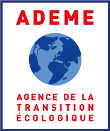 APPEL A CONTRIBUTION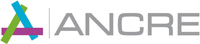 « DECARBONATION DE L’INDUSTRIE CHIMIQUE »ADEME / ANCREL’ANCRE et l’ADEME collaborent aujourd’hui afin d’élaborer une feuille de route scientifique et technologique visant la décarbonation de l’industrie. Les pistes généralement identifiées pour arriver à une industrie bas carbone sont :•             L’amélioration de l’efficacité énergétique des procédés•             La décarbonation du mix énergétique des industriels en particulier en matière de chaleur•             Le déploiement de procédés décarbonés•             Le captage du carbone et son stockage ou sa valorisationToutefois, afin d’atteindre les objectifs que la France s’est fixée dans le cadre de sa Stratégie Bas Carbone, l’industrie va devoir engager une transition importante en allant plus loin que l’intégration des solutions les plus matures que sont l’efficacité énergétique sur les utilités et la substitution des combustibles fossiles pour la production de chaleur. C’est pourquoi des innovations en rupture sont attendues pour :  Le développement de procédés innovants : -          Efficacité énergie et matière-          Utilisation de matières premières secondaires (plastiques, ferraille, calcin recyclé…)-          Utilisation d’intrants bas carbone ou décarboné (ex : H2 pour la chimie ou la sidérurgie, nouveaux intrants pour réduire le taux d’incorporation de clinker dans le ciment…)  La valorisation des co-produits  L’électrification des procédés (dont électrosynthèse…) Dans ce cadre l’ANCRE et l’ADEME souhaitent élargir leurs réflexions préalables en essayant d’identifier le plus largement possible les travaux des organismes de recherche qui pourraient aboutir à des innovations de rupture dans ces domaines en se focalisant, dans un premier temps, sur le secteur de la chimie. En effet, la France possède un éco-système de recherche publique de premier plan, mais relativement peu d’innovations sur les procédés de décarbonation d’envergure semblent être adoptées par les industriels. Nous vous proposons donc, dans un premier temps et via un questionnaire simple à compléter, de nous faire part des travaux que vous avez en cours pour le développement de technologie ou un service permettant un gain significatif en émissions de gaz à effet de serre pour l’industrie chimique.Dans un second temps, l’ADEME et ANCRE envisagent d’organiser un webinaire au cours duquel vous pourrez exposer vos travaux en mode « pitch », en précisant sa maturité, les gains attendus et les verrous ou freins au déploiement. Les éléments captés via ces questionnaires et le webinaire permettront d’orienter la feuille de route scientifique et technologique « Décarbonation de l’industrie » et, ce faisant, les futurs appels à manifestation d’intérêt de l’ADEME voir d’autres agences de financement.Si vous êtes intéressé, nous vous remercions de répondre à cet appel à contribution avant le 15 décembre 2020 en utilisant le formulaire en pièce jointe et en l’adressant à Aude-Claire Houdon pour l’ADEME et Laurent Forti pour ANCRE.FORMULAIREAPPEL A CONTRIBUTION« DECARBONATION DE L’INDUSTRIE CHIMIQUE »ADEME / ANCREDocument à adresser avant le 15 décembre 2020par mail à aude-claire.houdon@ademe.fr et laurent.forti@ifpen.frEntité de rechercheNom – Prénom – CoordonnéesTechnologie ou service en cours de développement (Intitulé et court descriptif)Avantages différenciants – Gains attendus notamment en matière d’émissions de Gaz à effet de serreNiveau de maturité (si possible sur l’échelle TRL) – date envisageable pour une mise sur le marchéVerrous ou freins au développement, au déploiement de la technologie ou du servicePartenariats actuels